Вниманию хозяйствующим субъектам, осуществляющим розничную продажу алкогольной продукции!Особые требования к розничной продаже алкогольной продукции и розничной продаже алкогольной продукции при оказании услуг общественного питания установлены статьей 16 Федерального закона от 22.11.1995 года №171-ФЗ «О государственном регулировании производства и оборота этилового спирта, алкогольной и спиртосодержащей продукции и об ограничении потребления (распития) алкогольной продукции» и законом Белгородской области от 28.04.2016 года № 71 «О регулировании отдельных вопросов в сфере розничной продажи алкогольной продукции».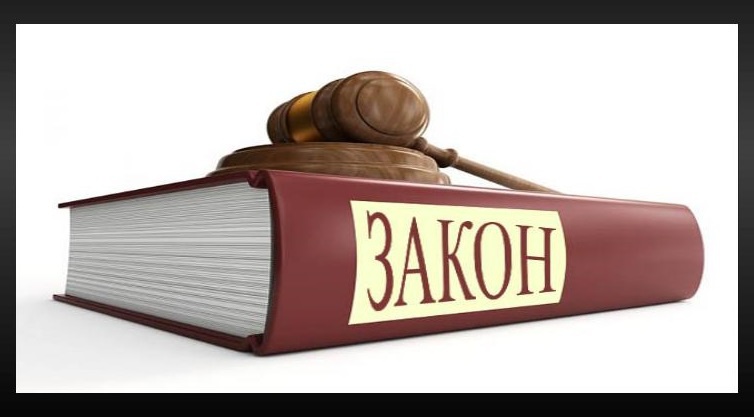 Розничная продажа алкогольной продукции и розничная продажа алкогольной продукции при оказании услуг общественного питания, не допускаются:С 22.00 часов до 10.00 часов (за исключением розничной продажи алкогольной продукции при оказании услуг общественного питания).С 20.00 часов до 10.00 часов на территориях приграничных районов: Белгородского, Борисовского, Вейделевского, Волоконовского, Краснояружского, Ровеньского районов и Валуйского, Грайворонского, Шебекинского городских округов (за исключением розничной продажи алкогольной продукции при оказании услуг общественного питания). Более подробно информация изложена в подпункте 1.1 пункта 1 статьи 2 Закона Белгородской области от 28.04.2016 года №71.В следующие дни (за исключением розничной продажи алкогольной продукции при оказании услуг общественного питания; магазинов беспошлинной торговли):Международный день защиты детей (1 июня); дни проведения в муниципальных общеобразовательных организациях школьных мероприятий «Последний звонок», выпускных праздничных мероприятий, посвященных окончанию школы; День знаний (1 сентября, а в случае, если 1 сентября приходится на выходной день, в следующий за 1 сентября рабочий день); Всероссийский день трезвости (11 сентября).В нежилых помещениях, расположенных в многоквартирных жилых домах, в пристроенных, встроенных, встроенно-пристроенных помещениях к жилым зданиям, вход в которые для покупателей (потребителей) организован со стороны подъездов и (или) дворов с детской игровой площадкой данного жилого дома (за исключением розничной продажи алкогольной продукции при оказании услуг общественного питания).В зданиях, строениях, сооружениях, помещениях, которые находятся во владении, распоряжении и (или) пользовании и на прилегающих территориях к ним:образовательных организаций;индивидуальных предпринимателей, осуществляющих образовательную деятельность, и (или) организаций, осуществляющих обучение;осуществляющих медицинскую деятельность на основании лицензии;осуществляющих деятельность в области культуры (за исключением розничной продажи алкогольной продукции при оказании услуг общественного питания в концертных и театральных залах, парках; за исключением прилегающих территорий к ним);На спортивных сооружениях (исключение составляет розничная продажа алкогольной продукции при оказании услуг общественного питания, за исключением времени проведения детско-юношеских спортивных мероприятий).На оптовых и розничных рынках (исключение составляет розничная продажа алкогольной продукции с содержанием этилового спирта не более 16,5 процента готовой продукции при оказании услуг общественного питания).На всех видах общественного транспорта (транспорта общего пользования) городского и пригородного сообщения, на остановочных пунктах его движения (в том числе на станциях метрополитена), на автозаправочных станциях.На боевых позициях войск, полигонах, узлах связи, в расположении воинских частей, на специальных технологических комплексах, в зданиях и сооружениях, предназначенных для управления войсками, размещения и хранения военной техники, военного имущества и оборудования….На вокзалах, в аэропортах (за исключением розничной продажи алкогольной продукции при оказании услуг общественного питания).В местах нахождения источников повышенной опасности, определяемых органами государственной власти субъектов Российской Федерации.В местах массового скопления граждан в период проведения публичных мероприятий. В нестационарных торговых объектах (исключение составляет розничная продажа алкогольной продукции с содержанием этилового спирта не более 16,5 процента готовой продукции при оказании услуг общественного питания).Несовершеннолетним.Без соответствующей лицензии, без сопроводительных документов, без информации на русском языке, которая должна содержать определенные сведения о продукции, без указания в документах, сопровождающих оборот этилового спирта, алкогольной и спиртосодержащей продукции, сведений о сертификатах соответствия или декларациях о соответствии, без маркировки федеральными специальными марками в соответствии с настоящим Федеральным законом от 22.11.1995 года №171-ФЗ;Без предоставления покупателю документа с наличием на нем штрихового кода.Дистанционным способом.Розничная продажа алкогольной продукции при оказании услуг общественного питания в объектах общественного питания, расположенных в многоквартирных домах и (или) на прилегающих к ним территориях, имеющих зал обслуживания посетителей общей площадью менее 20 квадратных метров.Не допускается розничная продажа пива, пивных напитков, сидра, пуаре, медовухи:В торговых объектах, расположенных в многоквартирных жилых домах, в пристроенных, встроенных, встроенно-пристроенных помещениях к жилым зданиям, при условии, что общая площадь такого торгового объекта и его складских помещений составляет менее 25 квадратных метров, а также при наличии соответствующего решения общего собрания собственников помещений в многоквартирном жилом доме, принятого в соответствии с Жилищным кодексом Российской Федерации, направленного в уполномоченный орган исполнительной власти Белгородской области в области производства и оборота этилового спирта, алкогольной и спиртосодержащей продукции.В полимерной потребительской таре (потребительской таре либо упаковке, полностью изготовленных из полиэтилена, полистирола, полиэтилентерефталата или иного полимерного материала) объемом более 1500 миллилитров.Организации, осуществляющие розничную продажу алкогольной продукции (за исключением пива, пивных напитков, сидра, пуаре, медовухи) в городских населенных пунктах, используют для таких целей находящиеся в собственности, хозяйственном ведении, оперативном управлении или в аренде, срок которой определен договором и составляет один год и более, складские помещения (при наличии) и стационарные торговые объекты общей площадью не менее 50 квадратных метров по каждому месту нахождения обособленного подразделения, в котором осуществляется розничная продажа алкогольной продукции.Организации, осуществляющие розничную продажу алкогольной продукции (за исключением пива, пивных напитков, сидра, пуаре, медовухи) в сельских населенных пунктах, используют для таких целей находящиеся в собственности, хозяйственном ведении, оперативном управлении или в аренде, срок которой определен договором и составляет один год и более, складские помещения (при наличии) и стационарные торговые объекты общей площадью не менее 25 квадратных метров по каждому месту нахождения обособленного подразделения, в котором осуществляется розничная продажа алкогольной продукции.Организации на основании лицензии на розничную продажу алкогольной продукции при оказании услуг общественного питания вправе осуществлять данный лицензируемый вид деятельности в таких объектах общественного питания, как рестораны, бары, кафе, буфеты.Розничная продажа алкогольной продукции при оказании услуг общественного питания осуществляется при условии вскрытия лицом, непосредственно осуществляющим отпуск алкогольной продукции (продавцом), потребительской тары (упаковки).Организации, осуществляющие розничную продажу пива, пивных напитков, сидра, пуаре, медовухи, и индивидуальные предприниматели, осуществляющие розничную продажу пива, пивных напитков, сидра, пуаре, медовухи, используют для таких целей находящиеся в собственности, хозяйственном ведении, оперативном управлении или в аренде складские помещения (при наличии) и стационарные торговые объекты.Розничная продажа алкогольной продукции и розничная продажа алкогольной продукции при оказании услуг общественного питания осуществляются с применением контрольно-кассовой техники в соответствии с законодательством Российской Федерации о применении контрольно-кассовой техники (Федеральный закон от 22.05.2003 года № 54-ФЗ «О применении контрольно-кассовой техники при осуществлении расчетов в Российской Федерации»).Министерство сельского хозяйства и продовольствия Белгородской области напоминает, что консультацию по вопросам контроля за розничной продажей алкогольной и спиртосодержащей продукции можно получить по телефонам отдела регионального контроля департамента потребительского рынка министерства сельского хозяйства и продовольствия Белгородской области (4722) 32-41-09, 32-82-17 и предупреждает об административной ответственности за нарушение особых требований розничной продажи алкогольной продукции, установленных действующим законодательством.